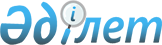 Об установлении дополнительного перечня лиц относящихся к целевым группам по Акжаикскому району на 2016 год
					
			Утративший силу
			
			
		
					Постановление акимата Акжаикского района Западно-Казахстанской области от 25 декабря 2015 года № 532. Зарегистрировано Департаментом юстиции Западно-Казахстанской области 22 января 2016 года № 4243. Утратило силу постановлением акимата Акжаикского района Западно-Казахстанской области от 8 декабря 2016 года № 447      Сноска. Утратило силу постановлением акимата Акжаикского района Западно-Казахстанской области от 08.12.2016 № 447 (вводится в действие со дня первого официального опубликования).

      Примечание РЦПИ.

      В тексте документа сохранена пунктуация и орфография оригинала.

      В соответствии с Законами Республики Казахстан от 23 января 2001 года "О местном государственном управлении и самоуправлении в Республике Казахстан", от 23 января 2001 года "О занятости населения" акимат района ПОСТАНОВЛЯЕТ:

      1. Установить дополнительный перечень лиц, относящихся к целевым группам по Акжаикскому району на 2016 год, исходя из ситуации на рынке труда и бюджетных средств:

      1) малообеспеченные (лица) семьи, имеющие совокупный доход ниже прожиточного минимума;

      2) безработные женщины старше 50 летнего возраста;

      3) безработные мужчины старше 55 летнего возраста;

      4) выпускники учебных заведений технического и профессионального, после среднего образования;

      5) безработные лица длительностью двенадцати и более месяцев;

      6) лица, не имеющие в семье ни одного работающего;

      7) ранее не работавшие безработные (впервые ищущие работу).

      2. Государственному учреждению "Акжаикский районный отдел занятости и социальных программ" принять необходимые меры, вытекающие из настоящего постановления в соответствии с действующим законодательством.

      3. Признать утратившим силу постановление акимата Акжаикского района от 29 января 2015 года № 70 "Об установлении дополнительного перечня лиц относящихся к целевым группам по Акжаикскому району на 2015 год" (зарегистрированное в Реестре государственной регистрации нормативных правовых актов № 3822, опубликованное 3 марта 2014 года в газете "Жайық таңы").

      4. Государственному учреждению "Аппарат акима Акжаикского района" обеспечить государственную регистрацию настоящего постановления в органах юстиции, его официальное опубликование в информационно-правовой системе "Әділет" и в средствах массовой информации.

      5. Контроль за исполнением настоящего постановления возложить на заместителя акима района М. Жуматову.

      6. Настоящее постановление вводится в действие по истечении десяти календарных дней после дня первого официального опубликования.


					© 2012. РГП на ПХВ «Институт законодательства и правовой информации Республики Казахстан» Министерства юстиции Республики Казахстан
				
      Аким района

А. Жоламанов
